Reprezentácia slovenskej republiky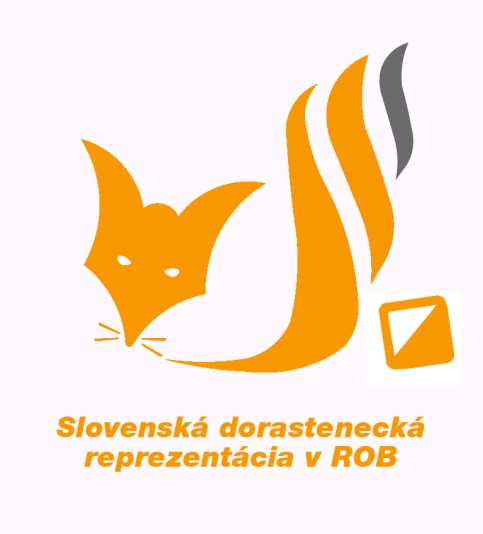 v rádiovom orientačnom behuVajanského ul.Kysucké Nove Mestowww.rob.sk	POZVÁNKA1.Technické sústredenie žiackej, dorasteneckej, seniorskej a veteránskej reprezentácieSlovenskej republiky v ROB29.03. – 01.04. 2018 Nedamov ČR	Pozývame Ťa na reprezentačné technické sústredenie širšieho výberu reprezentácie v rádiovom orientačnom behu, ktoré sa uskutoční od 29.03-01.04.2018 v obci Nedamov pri Máchovom jazere v ČR 	Stretnutie prihlásených účastníkov je 29. marca 2018 o 10:00 hod. Murgašova 12, Martin . Návrat zo sústredenia je 01.04.2018 okolo 20,00 hodiny.	Cieľom sústredenia je zlepšiť pracu s mapou na pretekoch OB a poobedňajších hodinách práca s technikou ROB. Program sústredenia.:  	29.03.2018   	presun do priestoru sústredenia šprint na 10 vysielačov30.03.2018 	účasť na 1. etape OB preteku	podvečer šprint na 10 vysielačov31.03.2018	účasť na 2. etape OB preteku	podvečer 3,5 MHz01.04.2018	účasť na 3. etape OB preteku	po vyhodnotení návratDoprava na sústredenie: 	Autami. Strava:	Bude spresnená  týždeň pred výjazdomUbytovanie:	Dopíše Miťko pred vyvesenímPoplatky:	10 eur účastnícky poplatok .Ubytovanie, doprava ,štartovné  celkové náklady 65,00 Eur uhradí prihlásený účastník ak sa nezúčastní sústredenia. Hradiť sa bude  na mieste na začiatku sústredenia.  Prihlášky:	Záväzné prihlášky do 9.2.2018 na adresu: simecek@jfmed.uniba.sk  Prihlásiť sa treba čo najskôr. Potrebujeme prihlásiť na  etapové OB za základné štartovné.  Ďakujeme Prihlášky po  tomto termíne bude možno len ťažko realizovať nakoľko organizátor má obmedzené kapacity.Povinná výbava:	oblečenie na dvojfázový tréning aj v prípade chladného počasiatenisky ( na von behanie a iné aktivity), prezuvky do chaty, náhradné oblečenie 3x, hygienické potreby, tréningové denníky, kartička poistenca, hodinky, spoločenské hry.Dobrovoľná výbava: 		spoločenské hry a ďalšia výbava na voľno časové aktivityPotvrdenie účasti:			áno                                                nie 								Účastník sústredenia berie nejaké lieky (napíš aké)................., alergie alebo iné ťažkosti (napíš aké) .........................................PaedDr. Šimečková Anna  Trénerka  žiackej  a dorasteneckej reprezentácie    V Martine 29.01.2018              